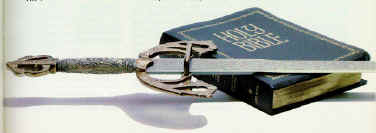 “For the word of God is quick, and powerful, and sharper than any two-edged sword”… Hebrews 4:12NOV - DEC  2018 NEWSLETTERCLEAVER OF TRUTH MINISTRY14838 RIALTO AVENUEBROOKSVILLE, FL  34613PH :  (239) 223-0472Dear Friends and Family,   I trust you all had a good Thanksgiving this year. Rodney and I spent a pleasant Thanksgiving at his sister Judy’s after we returned from our 28 day trip to Hawaii and the surrounding islands.  We enjoyed spending time with our dear friends and seeing the beautiful things there!  It was a trip of a lifetime for us and probably will be the last trip we’ll ever be able to make.  We thank the Lord we have had an opportunity to see this part of His beautiful world. Although man has done a good job of destroying a lot of our world, there are still places of beauty to be seen.   When we got home, Rodney got rested up a bit and then we went to Ft. Myers where we saw my kids and picked up our dog “Daisy”.  My daughter Traci took on the job of taking care of Daisy, our little monster, while we were gone. I appreciate her so much! MESSAGE THIS MONTH:  FAKE CHURCHESABRAHAM LINCOLNThe more you find out about Abraham Lincoln, the more you will love him.Abraham was born in Kentucky and lived in that State with his parents and his one sister until he was eight years old.The Lincolns were very, very poor. They lived in a small log cabin on the banks of a winding creek. They need not have been quite so poor, but the truth of the matter is that Mr. Thomas Lincoln, Abraham's father, was lazy. To be sure he fastened a few logs together for shelter, cut a little wood, and dug up some ground for a garden. But after the corn and potatoes were planted, they never received any care, and there is no doubt the family would have gone hungry many a day if Abraham had not hurried home with fish which he caught in a near-by stream, or if Mrs. Lincoln had not taken her rifle into the woods and shot a deer or a bear. The meat from these would last for weeks, and the skins of animals Mrs. Lincoln always saved to make into clothes for the children.Thomas Lincoln could not read or spell, and as near as I can find out, was not a bit ashamed of it, either. But his wife, Nancy Hanks Lincoln, was a fair scholar and taught Abraham and his sister, Sarah, to read and spell.There was no floor to the Lincoln's log cabin and no furnishings but a few three-legged stools and a bed made of wooden slats fastened together with pegs. Abraham and Sarah slept on piles of leaves or brush.Slates and pencils were scarce, and Abraham used to lie before the fire when he was seven or eight years old, with a flat slab of wood and a stick which he burned at one end till it was charred; then he formed letters with it on the wood. In that way he taught himself to write. A fever swept the country, and Abraham's mother died. Three years later his father married a new wife. The second Mrs. Lincoln had been married before and had three children, a boy and two girls. So there were five children to play together. Mr. Lincoln had built a better cabin, and she brought such furniture as the Lincoln children had never seen. Their eyes opened wide at the sight of real chairs and tables. She made Abraham and Sarah pretty new clothes. They had neat, comfortable beds, and the two sets of children were very happy. Mrs. Lincoln loved Abraham and saw that there was the making of a smart man in him. She helped him study, and when there was school for a short time in a distant log hut, she sent Abraham every day. When the school ended, there were four years when there was no school anywhere near their settlement, so she read with Abraham and kept him at his lessons in reading and arithmetic all that time.Hunters and traders rode that way sometimes, and if a traveler had a book about him, Abraham was sure to get a look at it.A new settler had a Life of Washington. Abraham looked at the book hungrily for weeks and finally worked up courage to ask the loan of it. He promised to take good care of it. He was then earning money to give his parents by chopping down trees in the forests, and he had no time to read but in the evenings. One night the rain soaked through the cracks of the cabin, and the precious book that he had promised to take good care of was stained on every page. What was he to do? He had no money to pay for the book, but he hurried to the settler's cabin and told him what had happened. He offered to work in the cornfield for three days to pay Mr. Crawford for the loss of the book. It was heavy work, but he did it and, in the end, owned the stained Life of Washington, himself.Abraham had a fine memory. He could repeat almost the whole of a sermon, a speech, or a story that he had happened to hear. He had a funny way of telling stories, too, so when the farmers or woodchoppers were taking their noon rest, they always asked him to amuse them.When Abraham was sixteen years old, he was six feet tall and so strong that all the neighbors hired him whenever he was not working for his father. He joked and laughed at his work, and everyone liked him. He did any kind of work to earn an honest penny. Once he had a fine time working for a man that ran a ferry-boat, because this man owned a history of the United States and took a newspaper, and Abraham had more to read than ever before in his life. But he had to take the time he should have slept to read, because when the boat wasn't running there was farm work, housework (for he helped this man's wife, even to tending the baby), and rail splitting. Then he kept store for a man. It was here that he won a nickname that he kept all his life—"Honest Abe." A woman's bill came to two dollars and six cents. Later in the day Abraham found he had charged her six cents too much. After he closed the store that night, he walked three miles to pay her back those six cents. Another time when he weighed tea for a woman, there was a weight on the scales so that she did not get as much tea as she paid for. That meant another long tramp. But he was liked for his honesty and good nature.When there was trouble with the Indians, Abraham proved that he could fight and also manage troops, so he was a captain for three months.Abraham was so well informed that the people sent him to legislature. They made him postmaster. They hired him to lay out roads and towns. It became the fashion, if there was need of some honest, skilful work, for people to say: "Why not get Abraham Lincoln to do it? Then you'll know it's done right."He studied law, went to legislature again, and became a circuit judge. This meant that he had to ride all round the country to attend different courts. He would start off on horseback to be away three months, with saddle-bags holding clean linen, an old green umbrella, and a few books to read as he rode along. When he came to woodchoppers, as he rode through forests, he liked to dismount, ask for an axe, and chop a log so quickly that the men would stare.Abraham Lincoln settled, with his wife and children, in Springfield, Illinois. He was a lawyer but would not take a case if he thought his client was guilty. He was still "Honest Abe." He loved children and usually when he went to his office in the morning, the baby was perched on his shoulder, while the others held on to his coat tails and followed behind. All the children in Springfield felt he was their friend. No wonder, for he was never too busy to help them. 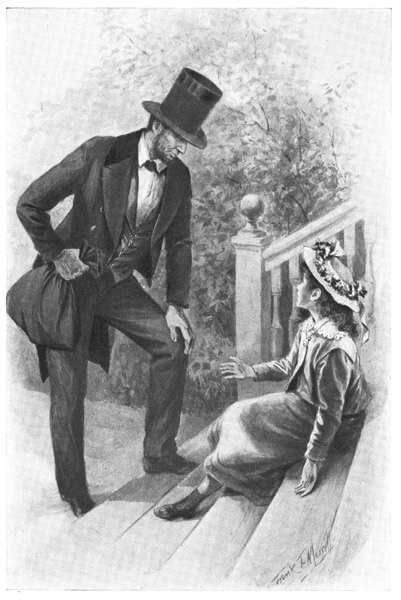 One morning as he was hurrying to his law office, he saw a little girl, very much dressed up, crying as if her heart would break. Her sobs almost shook her off the doorstep where she sat. Mr. Lincoln unlatched the gate and went up the walk, singing out: "Well, well, now what does all this mean?""Oh, Mr. Lincoln, I was going to Chicago to visit my aunt. I have my ticket in my purse and," here the sobs came faster than ever, "the expressman can't get here in time for my trunk.""How big is your trunk?""This size," stretching her hands apart."Pooh, I'll carry that trunk to the station for you, myself. Where is it?"The little girl pointed to the hall, and in a minute Mr. Lincoln, with his tall silk hat on his head, his long coat tails flying out behind, the trunk on his shoulder, was striding to the railroad station, as the now happy little girl skipped beside him. He was not going to have the child disappointed.Mr. Lincoln had a big heart. It never bothered him to stop long enough to do a kindness. One bitterly cold day he saw an old man chopping wood. He was feeble and was shaking with the cold. Mr. Lincoln watched him for a few minutes and then asked him how much he was to be paid for the whole lot. "One dollar," he answered, "and I need it to buy shoes." "I should think you did," said the lawyer, noticing that the poor old man's toes showed through the holes of those he was wearing. Then he gently took the axe from the man's hands and said: "You go in by the fire and keep warm, and I'll do the wood." Mr. Lincoln made the chips fly. He chopped so fast that the passers-by never stopped talking about it.Abraham Lincoln was known to be honest, unselfish, and clear-headed. He had grown very wise by much reading and study. Finally the people of the United States paid him the greatest honor that can come to an American. They made him President. Yes, this man who had taught himself to write in the Kentucky log cabin was President of the United States!As President, Mr. Lincoln lived in style at the White House. But he was just the same quiet, modest man that he had always been. He was busier, that was all.When President Lincoln spoke to the people, or sent letters (messages, they are called) to Congress, every one said: "What a brain that man has!" But he used very short, simple words. Once he gave a reason for this. He said it used to make him angry, when he was a child, to hear the neighbors talk to his father in a way that he could not understand. He would lie awake, sometimes, half the night, trying to think what they meant. When he thought he had at last got the idea, he would put it into the simplest words he knew, so that any boy would know what was meant. This got to be a habit, and even in his great talk at Gettysburg the beautiful words are short and plain.One day when Lincoln was running the ferry-boat for the man I have spoken of before, he saw at one of the river landings some negro slaves getting a terrible beating by their master. He was only a boy, but he never forgot the sight, and one of the things he brought about when he became President of the United States was the freedom of the black people.There are a great many lives and stories about Lincoln which you will read and enjoy, and it is certain that the more you know of this great man, Dear "Honest Abe," the better you will love him.DECODING THE BOOK OFDANIEL AND REVELATION  (con’t)REVELATION CHAPTER THIRTEEN   “And I stood upon the sand of the sea, and saw a beast rise up out of the sea, having seven heads and ten horns, and upon his horns ten crowns, and upon his heads the name of blasphemy.”  Rev.13:1  Note: A beast (nation) rose up in a place of many people. (Europe) Over time it had seven leaders (heads) It also has ten powers (nations) which it controlled. There were ten Kings over the ten nations and these were blasphemous nations.   Note: Blasphemy is when someone usurps Gods power or authority.      “And the beast which I saw was like unto a leopard, and his feet were as the feet of a bear, and his mouth as the mouth of a lion: and the dragon gave him his power, and his seat, and great authority.” Rev.13:2  Note: Here we have a composite beast, (made of the  beasts (nations) it overthrew); Babylon, Media Persia, and  Greece.    “And I saw one of his heads as it were wounded to death; and his deadly wound was healed: and all the world wondered after the beast.”  Rev. 13:3 (This beast has bewitched and mesmerized the world).     Note: in 1798 when the pope was taken prisoner a deadly wound was inflicted upon the Roman Church.     “And they worshipped the dragon which gave power unto the beast: and they worshipped the beast, saying, Who is like unto the beast? who is able to make war with him?”  Rev. 13:4 This church worships Satan, (the dragon).      “And there was given unto him a mouth speaking great things and blasphemies; and power was given unto him to continue forty and two months” Rev. 13:5 (1260 days or years.)      Note; Here we see the 1260 years again. Rome ruled from 538 A.D. till 1798 when the pope was taken captive and died.      “And he opened his mouth in blasphemy against God, to blaspheme his name, and his tabernacle, and them that dwell in heaven.”  Rev. 13:6     Note: blasphemy is taking God’s authority, claiming power to forgive sins.   “And it was given unto him to make war with the saints, and to overcome them: and power was given him over all kindreds, and tongues, and nations.” Rev 13:7     Note: Rome ruled the world and is making plans through the United Nations to do it again.     “And all that dwell upon the earth shall worship him, whose names are not written in the book of life of the Lamb slain from the foundation of the world.  If any man have an ear, let him hear.   He that leadeth into captivity shall go into captivity: he that killeth with the sword must be killed with the sword. Here is the patience and the faith of the saints.”  Rev. 13: 8-10 (In 1798 the pope was taken into captivity).    “And I beheld another beast coming up out of the   earth; and he had two horns like a lamb, and he spake as a dragon.”  Rev. 13:11       Note: after 1798 only one nation was in the process of coming on the scene that came out of an unpopulated place, it is The United States. The two horns (powers) are the church and state separated. The United States is the first nation not to have a king or a pope. It will eventually speak like a dragon. Already it is the world’s policeman.     “And he exerciseth all the power of the first beast before him, and causeth the earth and them which dwell therein to worship the first beast, whose deadly wound was healed.”  Rev. 13:12      Note; it is prophesied that this nation will cause the people of the world to worship Rome the first beast power.     “And he doeth great wonders, so that he maketh fire come down from heaven on the earth in the sight of men,  And deceiveth them that dwell on the earth by the means of those miracles which he had power to do in the sight of the beast; saying to them that dwell on the earth, that they should make an image to the beast, which had the wound by a sword, and did live.”  Rev. 13,14    Note: This beast nation will become a copy of Romanism. It enforces religious laws. In order for that to happen the United States would have to annul the constitution and combine the church and state. Already the religious right, the moral majority is trying to coax the government to make religious laws. When   the government enforces religious laws the church and state will no longer be separated.    “And he had power to give life unto the image of the beast, that the image of the beast should both speak, and cause that as many as would not worship the image of the beast should be killed.” Rev. 13:15   Note: When the religious right succeeds in getting religious laws passed and enforced, bear in mind they are Protestant. Protestantism would be the image to the beast.    “And he causeth all, both small and great, rich and poor, free and bond, to receive a mark in their right hand, or in their foreheads:”  Rev. 13:16     Note: We will not receive a literal mark in our forehead or in our hand. It has to do with the way we work and worship. We worship with our minds and work with our hands. The Sabbath is a mark or seal and Sunday worship is a mark or seal.   God instituted the Sabbath and the Roman Catholic Church instituted Sunday worship. It is our choice as to who we follow.   What is the mark? “Sunday is our mark or authority...the church is above the Bible, and this transference of Sabbath observance is proof of that fact.” Catholic Record of London Ontario, September 1, 1923.   “And that no man might buy or sell, save he that had the mark, or the name of the beast, or the number of his name.   Here is wisdom. Let him that hath understanding count the number of the beast: for it is the number of a man; and his number is Six hundred threescore and six.”  Rev. 13:17,18       To be continued next time………………   VICARIOUS FILII DEI is inscribed in the Pope’s crown.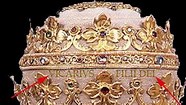        Using Roman Numeral values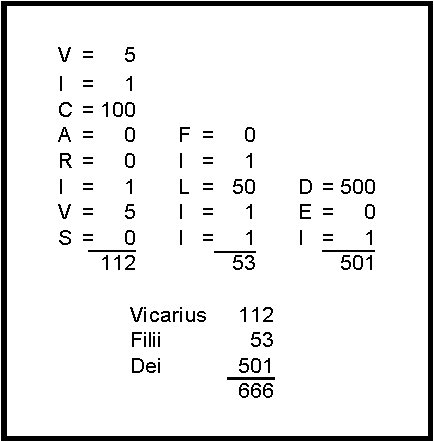 HEALTH NUGGETAnti-inflammatory  Juice RecipesPinapple, Turmeric, Cucumberand Cinnamon JuiceThis delicious anti-inflammatory juice recipe, by Adrienne at Taste of Two Plates, is packed full of goodness.Pineapple is one of the richest sources of the enzyme bromelain in the world – a compound that shows promise in fighting cancer and can aid digestion, asthma, joint pain, allergies and sinusitis.Bromelain is also known to quell inflammation and pain, with the Arthritis Foundation even stating that the power of bromelain from pineapple is comparable to NSAIDs when it comes to relieving joint pain!What’s more, turmeric is a well-known potent anti-inflammatory, thanks to its curcumin content. Animals with neuropathic pain who were given curcumin were found to exhibit a decline in behaviors associated with pain shortly after ingestion. (Here are even more reasons to eat turmeric every day.)Finally, cinnamon adds some punch to this juice, along with regulating blood sugar levels and suppressing appetite. Lab studies have even found that this sweet spice, rich in antioxidants, can reduce inflammation and fight bacteria and fungus.Ingredients (serves 6)1 pineapple2 cucumbers15 three-inch pieces of fresh turmeric root1 tablespoon of ground cinnamon   Juice the pineapple, cucumber and fresh turmeric and pour into a glass.Stir in the cinnamon and enjoy! Kale, Grape, Ginger and Lemon JuiceThis sweet green juice by Jeanette at Jeanette’s Healthy Living is as delicious as it is wholesome.Kale is well documented as being an incredibly nutritious leafy vegetable and is often hailed as a superfood. Not only is it a good source of protein, thiamin, riboflavin, folate, iron, magnesium and phosphorus, but it’s an even better source of Vitamin A, Vitamin C, Vitamin K, Vitamin B6, calcium, potassium, copper and manganese! All these vitamins and minerals, along with flavonoids, provide a variety of antioxidant and anti-inflammatory effects.Although kale can be quite bitter tasting, the addition of grapes in this juice masks its flavor so there’s no excuse not to reap all kale’s health benefits. A 2004 study found that people with stable coronary disease lowered the amount of inflammatory markers in their blood simply by drinking grape juice. The skin of grapes also contains an important compound, resveratrol, which inhibits inflammation and can naturally lower cholesterol.Ginger – a relative of turmeric – is an amazing and tasty pain reliever, particularly if you suffer from frequent headaches or migraines or osteoarthritis.In a study of 100 migraine sufferers, it was found that both ginger powder and a common migraine drug had comparable pain relieving effects. A six week trial of patients with osteoarthritis who took ginger extracts twice daily, felt less pain when standing and walking after taking the ginger.Finally, lemons are rich in vitamin C, a powerful inflammation fighting vitamin. These sour citrus fruits also contain other unique flavonoid compounds that have antioxidant and anti-inflammatory properties – just one of the many reasons you should be drinking lemon water regularly.Ingredients (serves 1)1 bunch kale1 cup grapes1 slice ginger, optionaljuice of one lemon wedge    Juice the kale, grapes and ginger and pour into a glass.  Squeeze in the lemon juice and serve.Blueberry Green JuiceMade by Rachel at the Pescetarian and the Pig, this simple recipe contains three incredible inflammation fighting ingredients – apples, spinach and blueberries.While the previous recipes have already highlighted the anti-inflammatory powers of apples and spinach, there is no doubt that blueberry is the star of this juice.Incredibly, tests carried out at the USDA Human Nutrition Center have ranked blueberries as number one in terms of antioxidant activity when compared to 40 other fresh fruits and vegetables. In particular, the flavonoid called anthocyanin, which is the pigment that gives blueberries their color, is one of the most potent antioxidants in these berries and is responsible for much of their health benefits. (Discover more about the life changing health benefits of anthocyanins.)In fact, the creator of the anti-inflammatory diet – Dr. Weil – lists berries such as blueberries as one of his top four anti-inflammatory foods.This blueberry green juice may be a fantastic pre-workout drink due to its ability to quell inflammation in the body. When researchers divided athletes into two groups, giving one group 250 grams of blueberries daily for six weeks, they found that the blueberry group showed a significant increase in anti-inflammatory markers. And when they consumed the berries immediately before exercising, they suffered less inflammation and pain.Ingredients (serves 1)2 cups of fresh blueberries2 cups of fresh spinach leaves2 Fuji apples  Juice and enjoy!FROM KATIE’S COOKBOOKSINDIAN RED LENTIL SOUP  - “From Plant to Plate”5 cups water1 cup red lentils, uncooked1 clove garlic, crushed1 Tbsp extra-virgin olive oil1 cup onions, chopped½ cup celery, thinly sliced1 cup carrots, finely diced1 ½ Tbsp tomato paste –( can use vegetable cube Instead)1 bay leaf1/8 tsp chili powder1 tsp salt¾ can (15 oz) tomatoes, chunky, whole-crushed1 Tbsp curry powder½ cup parsley or cilantro  (optional)  In a large pot, combine the first 7 ingredients (water, red lentils, garlic, olive oil, onions, celery and carrots) together and bring to a boil.  Reduce the heat to medium and simmer for about 2 hours, making sure to keep the pot covered so the liquid doesn’t evaporate.   Except for the parsley, add the rest of the ingredients (tomato paste, bay leaf, chili powder, salt, tomatoes, curry powder) and let simmer for a few minutes longer.  Just before serving, stir in the ½ cup of freshly chopped parsley.   Our thanks to our friends and gracious hosts in Maui, Hawaii; Diane Nelson and Reba Black who  gave is a tour of their beautiful home and served us a delicious meal.  We enjoyed their hospitality so much.  The soup was delicious!  Our thanks to Debbie Borland who saw that I got a copy of this recipe.  I just wanted to share it!Until next time,Remember God loves you and so do we!Katie and Rodney ArmstrongFAKE CHURCHESPresident Trump coined a new phrase “Fake news.” We are living in an age when almost everything is fake, even the preachers cannot be trusted. Who can we trust?The majority of the Bibles cannot be trusted. Why is this so?“Be sober, be vigilant; because your adversary the devil, as a roaring lion, walketh about, seeking whom he may devour:” 1 Peter 5: 8“This know also, that in the last days perilous times shall come. For men shall be lovers of their own selves, covetous, boasters, proud, blasphemers, disobedient to parents, unthankful, unholy,  Without natural affection, trucebreakers, false accusers, incontinent, fierce, despisers of those that are good, Traitors, heady, highminded, lovers of pleasures more than lovers of God;  Having a form of godliness, but denying the power thereof: from such turn away” 2 Timothy 3: 1-5.  Preachers just like the news reporters will put their own spin on the Bible like reporters do the news.To prove this there are hundreds of church denominations all professing they alone are the true church;  they all have their own twist on the scriptures.The new versions of the Bible have been changed. Entire verses have been left out and others changed so the scripture is made to say what the original inspired writer did not intended to say.All of this is intended to confuse and destroy the truth.In the last chapter of the book of Revelation we read, “And if any man shall take away from the words of the book of this prophecy, God shall take away his part out of the book of life,” Revelation 22: 19Who do you suppose would be so evil as to want to confuse Gods children who are searching for truth?Why would bible writers and preachers be involved in deceiving the people?“Let no man deceive you by any means: for that day shall not come, except there come a falling away first, and that man of sin be revealed, the son of perdition; Who opposeth and exalteth himself above all that is called God, or that is worshipped; so that he as God sitteth in the temple of God, showing himself that he is God.” 2 Thessalonians 2: 3, 4Here we have the devil’s advocate, the pope of Rome, who claims to be God on earth who is responsible for all of the confusion.It is The Roman Church that sponsored the writing of the new versions of the Bible and has secretly inserted her doctrines into the Protestant churches.How did she do this? The following is an excerpt from the Roman Catholic Jesuit oath of allegiance which is on record in the Library of Congress in Washington, D.C:“You have been taught to insidiously plant the seeds of jealousy and hatred between communities, provinces, states that were at peace, and incite them to deeds of blood, involving them in war with each other, and to create revolutions and civil wars in countries that were independent and prosperous, cultivating the arts and the sciences and enjoying the blessings of peace. To take sides with the combatants and to act secretly with your brother Jesuit, who might be engaged on the other side, and councils of state, and to be all things to all men, for the Pope's sake, whose servants we are unto but openly opposed to that with which you might be connected, only that the Church might be the gainer in the end, in the conditions fixed in the treaties for peace and that the end justifies the means.You have been taught your duty as a spy, to gather all statistics, facts and information in your power from every source; to ingratiate yourself into the confidence of the family circle of Protestants and heretics of every class and character, as well as that of the merchant, the banker, the lawyer, among the schools and universities, in parliaments and legislatures, and the judiciaries death.”This may be difficult to believe but all governments including the government of the U.S.A. and all churches have been infiltrated by the Roman Catholic Jesuits.There is not a government or church that does not in some way answer to the Roman Catholic Church.President Trump has vowed to drain the swamp and at the same time has surrounded himself with Jesuits maybe unknowingly who are the swamp.  Remember they will be on both sides.Many of the preachers are Jesuits and many others are deceived; believing the errors they preach.If you do not know what the ecumenical movement is I recommend that you do some research and find out.“https://www.thefreedictionary.com/ecumenicalThis manual of ecumenism was sponsored by the Centro Pro Unione, the ecumenical center in Rome that was founded by the Franciscan Friars of the Atonement (Graymoor, NY) in 1968. Teresa Francesca Rossi, Manuale di Ecumenismo (with CD-ROM)The word ‘ecumenism’ means universal and so does the word ‘Catholic’. The movement is designed to bring all churches together under the mother church; It has all but accomplished its purpose. All, but a very few, keep Sunday the first day as the day to worship when the Bible plainly states the Seventh day is the Sabbath of The Lord thy God. See: Exodus 20: 10Nowhere in the Bible will you find that it has been changed but in Daniel 7: 25 scripture says, “And he shall speak great words against the most High, and shall wear out the saints of the most High, and think to change times and laws: and they shall be given into his hand until a time and times and the dividing of time.This scripture is referring to the ‘fourth beast’ who is no other than The Roman Church.““Most Christians assume that Sunday is the biblically approved day of worship. The Catholic Church protests that it transferred Christian worship from the biblical Sabbath (Saturday) to Sunday, and that to try to argue that the change was made in the Bible is both dishonest and a denial of Catholic authority. If Protestantism wants to base its teachings only on the Bible, it should worship on Saturday.” — Rome’s Challenge immaculateheart.com/maryonline Dec 2003.Dear readers, God is too good to let any sincere searcher for truth to be misled and lost. To be saved we must love and practice truth as it is in Jesus Christ. Jesus said,” If ye love me keep my commandments” John 14: 15This includes the forth commandment, the Sabbath commandment.Many people have formed a bond with the people in their churches that is stronger than the bond they have with Jesus; otherwise they would be coming out of these Sunday churches and keep the Sabbath.If your church keeps Sunday it is a fake church!!!“For many shall come in my name, saying, I am Christ; and shall deceive many.” Matthew 24: 5“And many false prophets shall rise, and shall deceive many. “ Matthew 24: 11“For there shall arise false Christs, and false prophets, and shall show great signs and wonders; insomuch that, if it were possible, they shall deceive the very elect.” Matthew 24: 24 All the Bibles except one are fake Bibles. The King James Bible is the only one that can be trusted today. All modern translations including the new king James come from the Eusebio-Origen manuscripts which was the product of the intermingling of the pure word of God and Greek philosophy of Origen. Origen is responsible for combining Greek philosophy with Gnosticism. We can give credit to Emperor Constantine and the Roman Catholic Church for these phony Bibles which are published for the express purpose of confusing the masses. The King James Bible comes to us from the Textus Receptus manuscripts which can only be trusted. We were warned in Revelation 13: 13: that the entire world would “wonder after the beast” of Revelation which has been proved over and over to be The Vatican and the Roman Catholic Church system. If you will do your homework you will discover for yourself that the entire world, each of its governments and each of its church denominations are subservient  to Roman Catholicism.We cannot follow or trust any church or man. It is JESUS, YOUR BIBLE AND YOU.   May God bless each of you and be with you as you walk the path God has set before you.                                             Rodney Armstrong